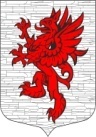 Местная администрациямуниципального образования Лопухинское сельское поселениеЛомоносовского муниципального районаЛенинградской областиПОСТАНОВЛЕНИЕ04.04.2024 г.                                                                                                                         № 51Об утверждении актуализированной схемы теплоснабжения муниципального образования Лопухинское сельское поселение Ломоносовского  муниципального района Ленинградской области на период до 2034 года (актуализация на 2025 год)В соответствии с Федеральным законом Российской Федерации от 06.10.2003№ 131-ФЗ «Об общих принципах организации местного самоуправления в РФ», Федеральным законом Российской Федерации от 27.07.2010 № 190-ФЗ «О теплоснабжении», постановлением Правительства Российской Федерации от 22.02.2012 № 154 «О требованиях к схемам теплоснабжения, порядку их разработки и утверждения», администрация муниципального образования Лопухинское сельское поселение Ломоносовского  муниципального района Ленинградской областиПОСТАНОВЛЯЕТ:Утвердить актуализированную схему теплоснабжения территории муниципального образования Лопухинское сельское поселение Ломоносовского  муниципального района Ленинградской области на период до 2034 года (актуализация на 2025 год) согласно приложению.2.	 Разместить настоящее постановление на официальном сайте муниципального образования Лопухинское сельское поселение www.лопухинское-адм.рф в информационно-телекоммуникационной сети «Интернет». 3.	Настоящее постановление вступает в силу с момента опубликования. 4.	Контроль за исполнением настоящего постановления оставляю за собой. Глава  администрацииМО Лопухинское сельское поселение                                                            Е.Н. Абакумов